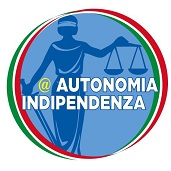 ASSOCIAZIONE NAZIONALE MAGISTRATIAUTONOMIA&INDIPENDENZAIl/La sottoscritto/a _______________________________________________________________Nato/a a _______________________________________ il ______________________________con funzioni di __________________________________________________________________e-mail _________________________________________________________________________autorizza la trattenuta mensile sullo stipendio, a decorrere dalla prima mensilità utile, della quotaassociativa di € 10,00, da accreditare sul c/c bancario UNICREDIT  IT96C0200805101000103645766 intestato ad "Autonomia&Indipendenza" c/o A.N.M. piazza Cavour s.n.c. 00193 Roma; a tal fine dichiara di essere attualmente amministrato dalla R.T.S. di     _______________________________________________________________________________ con partita di stipendio n. ________________________________________.______________, lì _____________  Firma  _____________________________________delega da riempire, sottoscrivere e spedire ad Autonomia&Indipendenza presso Associazione Nazionale Magistrati, Palazzo di Giustizia, piazza Cavour 00193 - Roma - fax 06/688300190 e-mail: coordinamentoAeI@googlegroups.com ASSOCIAZIONE NAZIONALE MAGISTRATIAUTONOMIA&INDIPENDENZAIl/la sottoscritto/a ________________________________________________________________nato/a a _______________________________________ il _______________________________con funzioni di ___________________________________________________________________e-mail __________________________________________________________________________autorizza la trattenuta mensile sullo stipendio, a decorrere dalla prima mensilità utile, della quotaassociativa di € 10,00 da accreditare sul c/c bancario UNICREDIT  IT96C0200805101000103645766 intestato ad "Autonomia&Indipendenza" c/o Agenzia Unicredit piazza Cavour s.n.c. 00193 Roma; a tal fine dichiara di essere attualmente amministrato dalla R.T.S. di     _______________________________________________________________________________ con partita di stipendio n. ________________________________________.______________, li _____________  Firma  _____________________________________delega da riempire, sottoscrivere e spedire alla Ragioneria territoriale competente